Publicado en Monterrey, N.L.  el 19/07/2022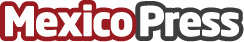 Ciudades inclusivas ¿Qué sigue después del mes del orgullo LGBTTTQ+?: Universidad TecmilenioUna ciudad segura es la que garantiza ese acceso a la igualdad de derechos a los servicios, a la salud, redes de apoyo y a los colectivos. Hay que entender la importancia del poder de la inclusión en nuestros espacios para generar un sentido de pertenencia y reconocimientoDatos de contacto:Luis Trujillo55 5416 1121Nota de prensa publicada en: https://www.mexicopress.com.mx/ciudades-inclusivas-que-sigue-despues-del-mes Categorías: Nacional Educación Sociedad Universidades http://www.mexicopress.com.mx